    IV Региональный чемпионат  Ленинградской области  по профессиональному мастерству среди инвалидов  и лиц с 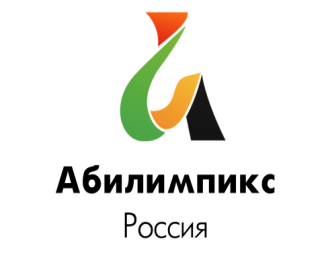                    ограниченными возможностями здоровья              «Абилимпикс-2019»КОНКУРСНОЕ ЗАДАНИЕпо компетенцииКАРВИНГ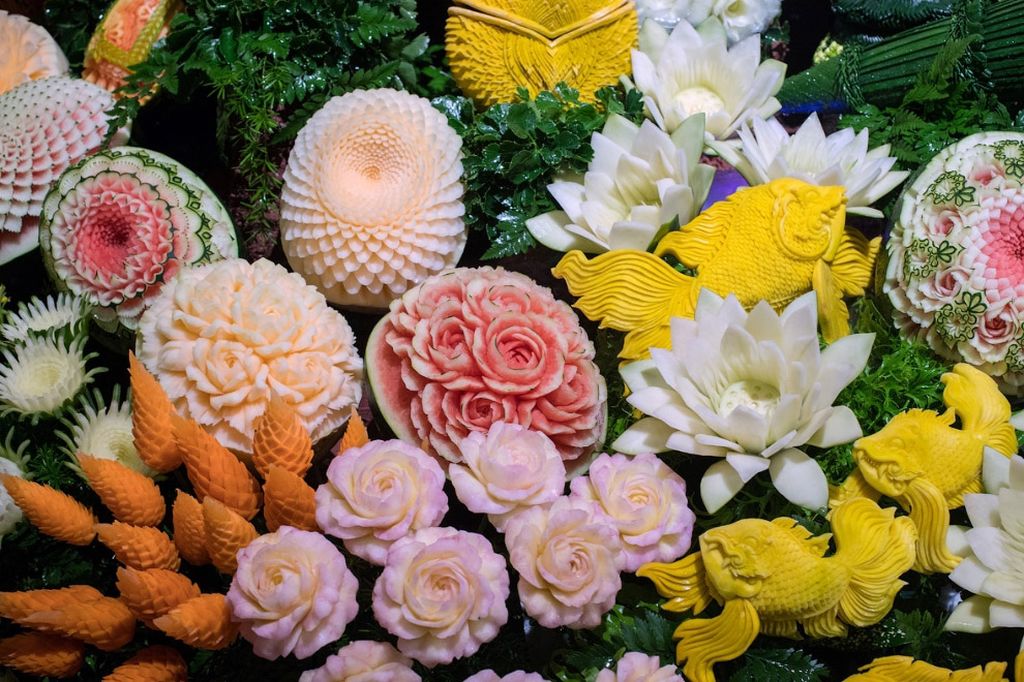                                                                                            Главный эксперт: Е.В.Чубкод. Бор2019СОДЕРЖАНИЕЧемпионат «Абилимпикс» направлен на закрепление и совершенствование приобретенного в процессе обучения опыта практической деятельности, на освоениесовременных производственных процессов и технологий с учетом требований работодателей.1. Описание компетенции.Компетенция «КАРВИНГ – художественная резка овощей и фруктов». Цель:- освоение современных производственных процессов и технологий с учетом требований работодателей;- адаптация к конкретным условиям деятельности предприятий питания по указанным видам профессиональной деятельности.1.1. Актуальность компетенции.Актуальность компетенции «Карвинг» заключается в постоянном спросе рынка труда на профессии повар, кондитер, так как питание для каждого человека является неотъемлемо важным процессом в жизнедеятельности организма. Поскольку красивое оформление блюд перед подачей – одна из важных составляющих профессии, навык в художественной резке овощей и фруктов является одним из умений, рекомендованных для освоения по профессии повар, кондитер. Карвинг предусматривает изучение современных методов механической кулинарной обработки овощей и фруктов, способы их фигурной нарезки, в соответствии с консистенцией овощей и фруктов, их структурой, формой, сочетанием их по цветовой гамме. Техники карвинга используются при оформлении блюд повышенной сложности, банкетных блюд, «шведских столов», «чайных столов».1.2. Требования к квалификации.Специалист по карвингу (далее – карвингист) выполняет следующие виды деятельности, в которых отражены его знания, умения и навыки:Знать:- основные понятия, термины и определения в области технологии фигурной нарезки овощей, фруктов, этапы технологического цикла и принципы оформления кулинарной икондитерской продукции, современные требования, предъявляемые к данному виду деятельности;- ассортимент и качество овощей и фруктов, используемых для фигурной нарезки;- технологию фигурной нарезки овощей и фруктов, требования к их качеству;- последовательность технологического процесса, режимы и способы хранения овощей ифруктов, их подготовки к нарезке, способы и режимы хранения готовых композиций изовощей и фруктов, а также блюд и изделий, украшенных фигурно нарезанными овощамии фруктами;- особенности оформления национальных, фирменных, заказных блюд и блюд зарубежнойкухни;- современные требования, предъявляемые к оформлению банкетных блюд;- требования охраны труда, пожарной безопасности и производственной санитарии ворганизации питания;- виды, назначение, правила безопасной эксплуатации технологического оборудования,производственного инвентаря, инструментов весоизмерительных приборов, посуды иправила ухода за ними;- современные методы, техника обработки, подготовки сырья и продуктов;- возможные последствия нарушения санитарии и гигиены;- требования к личной гигиене персонала при подготовке производственного инвентаря икухонной посуды;- правила утилизации отходов;- способы хранения сырья и продуктов;- виды, назначение оборудования, инвентаря посуды;Уметь:- осуществлять рациональную организацию технологического процесса;- приготавливать широкий ассортимент композиций с соблюдением условий технологического процесса;- оформлять тематические и шведские столы в соответствии с современными требованиями, предъявляемыми к оформлению и отпуску блюд;- оценивать качество овощей и фруктов на всех стадиях технологического процесса, разрабатывать новые композиции.- визуально проверять чистоту и исправность производственного инвентаря, кухоннойпосуды перед использованием;- выбирать, рационально размещать на рабочем месте оборудование, инвентарь, посуду,сырье, материалы в соответствии с инструкциями и регламентами, стандартами чистоты;- проводить текущую уборку рабочего места в соответствии с инструкциями и регламентами, стандартами чистоты;- соблюдать правила пожарной безопасности, охраны труда;- пользоваться весоизмерительным оборудованием при взвешивании продуктов;- проверять органолептическим способом качество, безопасность сырья, продуктов, материалов;- сопоставлять данные о времени изготовления и сроках хранения особо скоропортящихсяпродуктов;- осуществлять выбор сырья, продуктов, материалов в соответствии с технологическимитребованиями;- распознавать недоброкачественные продукты;- владеть приемами мытья пищевых продуктов;- различать пищевые и непищевые отходы,- подготавливать пищевые отходы к дальнейшему использованию с учетом требований побезопасности; соблюдать правила утилизации непищевых отходов.2. СОБЛЮДЕНИЕ ОХРАНЫ ТРУДА1. Общие требования безопасности.1.1. К конкурсу допускаются юноши и девушки, обучающиеся средних/высших профессиональных образовательных организациях, прошедшие первичное теоретическое и практическое обучение (ознакомление) с профессией, от 16 лет.1.2. Во время выполнения задания конкурсант обязан соблюдать установленные санитарно-гигиенические требования.1.3. На рабочем месте конкурсант получает инструктаж по безопасности труда и расписывается в протоколе/ведомости.2. Требования охраны труда:1. К работе режущими инструментами допускаются лица прошедшие инструктаж поправилам их безопасной эксплуатации.2. Конкурсант обязан соблюдать правила использования инструментов в соответствии сих назначением и видом работ.3. Запрещается:- оставлять режущий инструмент в обрабатываемом сырье, готовых изделиях, втыкать егов доски и т.п.;- подтягивать или передавать режущим инструментом овощи и фрукты;- размахивать режущим инструментом;- проверять остроту лезвия режущего инструмента рукой.4. По окончании работы:- произвести уборку мусора, отходов в соответствующую емкость;- аккуратно сложить режущий инструмент на столе/убрать в контейнер;5. При несчастном случае пострадавший или очевидец несчастного случая обязан немедленно сообщить об этом главному эксперту для оказания медицинской помощипострадавшему.3. ТРЕБОВАНИЯ К ФОРМЕ ОДЕЖДЫ1. Конкурсант должен быть обеспечен форменной одеждой:-  поварской китель/куртка;- длинные брюки (произвольные);- фартук/передник  хлопчатобумажный;-колпак  хлопчатобумажный любой формы (допускается одноразовый)/пилотка/бандана;- профессиональная обувь на нескользящей подошве (любого цвета).2. Эксперт должен быть обеспечен форменной одеждой:-  поварской китель/куртка;- длинные брюки (произвольные);-колпак  хлопчатобумажный любой формы (допускается одноразовый)/пилотка/бандана;- профессиональная обувь на нескользящей подошве (любого цвета).4. КОНКУРСНОЕ ЗАДАНИЕ И УСЛОВИЯ ЕГО ВЫПОЛНЕНИЯ1. Проведение соревнования.Жеребьевку конкурсных мест участников проводит главный эксперт или заместитель главного эксперта в день начала соревнований.Продолжительность соревнования - 4 часа.Выполнение задания означает комплексный процесс, включающий соблюдение чистоты рабочего места, правил охраны труда, демонстрации профессиональных навыков и т.д.2. Описание (алгоритм работы участника):- Надеть санитарную одежду.- Занять рабочее место (согласно жеребьевки).- Убедиться в наличии необходимого сырья (согласно перечню ингредиентов).- Подобрать для выполнения задания необходимые инструменты.- Обработать сырье.- Оформить композицию на блюде.- Убрать рабочее место: сложить грязную посуду на стеллаж, протереть рабочий стол.- Уведомить судей о завершении работы.3. Во время выполнения задания:Участники должны знать:- Основные принципы использования ингредиентов для выполнения задания.- Использование различных техник при обработке сырья.- Ассортимент ингредиентов, используемых при выполнении задания.- Сочетания цветов и текстур ингредиентов.- Виды технического инвентаря, используемого при выполнении задания, правила работыс инвентарем.- Требования гигиены и охраны труда при выполнении задания.Участники должны уметь:- Планировать и эффективно вести процесс приготовления в пределах данного времени.- Рационально использовать сырье.- Работать эффективно и чисто, обращая внимание на рабочее место и людей в пределахэтого места.- Продемонстрировать хорошую скорость работы и минимизировать отходы.- Работать в пределах данной темы.- Использовать воображение и креативность при выполнении задания.- Четко следовать письменной и устной инструкции.- Профессионально реагировать на неожиданные ситуации.4. Время выполнения задания.Время выполнения задания – 4 часа (240 минут), включая все этапы.5. Дополнительные условия.Разговоры со зрителями, экспертами (за исключением случаев, предусмотренных правилами чемпионата), использование любых коммуникационных устройств не допускается. В случае однократного нарушения данного условия участник подлежит штрафу, в случае многократного нарушения - подлежит дисквалификации.6. Конкурсное задание.7. Изменение содержания задания:Согласно условиям чемпионата за 1 день до конкурса группа экспертов имеет право внести в содержание задания не более 30% изменений, что фиксируется в соответствующем протоколе.ОБЩИЙ ПЕРЕЧЕНЬ ПРЕДОСТАВЛЯЕМЫХ ИНГРЕДИЕНТОВОЦЕНИВАНИЕ РЕЗУЛЬТАТОВОценивание производится группой экспертов по объективным и субъективным критериям по балльной системе. Максимальная сумма баллов по всем критериям – 100.При равенстве баллов приоритет получает участник, выполнивший задание за более короткое время.8. Инфраструктурный лист на 1 участникаТУЛБОКС(СПИСОК ВОЗМОЖНЫХ ИНСТРУМЕНТОВ И ОБОРУДОВАНИЯ, ПРИ ЖЕЛАНИИ ПРЕДОСТАВЛЯЕМЫХ УЧАСТНИКОМ САМОСТОЯТЕЛЬНО)СПЕЦОДЕЖДАКомпетенция «КАРВИНГ – художественная резка овощей и фруктов»Компетенция «КАРВИНГ – художественная резка овощей и фруктов»ОписаниезаданияИспользуя техники карвинга создать фруктово-овощную композицию натему «Краски лета».Готовая композиция носит декоративный характер и не подлежитдальнейшему употреблению в пищу.Обязательныеусловия1. При обработке ингредиентов должны использоваться разные техникикарвинга.2. Количество видов ингредиентов, используемых для композиции – неменее 5, в любом сочетании.3. Количество элементов композиции – не менее 5.4. Композиция оформляется на демонстрационном блюде.5. Использование заранее приготовленных заготовок, декоративныхэлементов не допускается.6. При выполнении задания используется одинаковый определенныйассортимент и количество ингредиентов для всех участников. В случаепорчи участником ингредиентов (неправильная резка, брак в работе ит.п.) дополнительные ингредиенты не выдаются.7. Для скрепления композиции (при необходимости) используютсятолько приспособления, указанные в инфраструктурном листе.ИнгредиентыДля выполнения задания участникам предоставляются следующиеингредиенты:Огурец свежий - 1 шт.Помидор - 2 шт.Цуккини - 1 шт.Пекинская капуста - 1 шт.Жёлтая репа - 2 шт.Морковь - 2 шт.Редис - 5 шт.Яблоки красные -2 шт.Яблоки зеленые – 2 шт.Киви - 2 шт.Апельсины - 2 шт.ИнвентарьУчастники используют инвентарь, согласно инфраструктурному листу.Участникам разрешено использовать свой инвентарь (toolbox), если этоне противоречит содержанию инфраструктурного листа.Наименование ингредиентовНа 1 участника(шт.)На 5 участников(шт.)Огурец свежий15Помидор210Цуккини15Пекинская капуста15Жёлтая репа210Морковь 210Редис 525Яблоки красные 210Яблоки зеленые 210Киви 210Апельсины 2 10Критерии оцениванияВСЕГО (максимум): 100 балловБаллыОбъективные                                                         Общая сумма баллов - 60Наличие всех элементов санитарной одежды0 - 3Соблюдение правил санитарной гигиены при ведении процесса приготовления0 - 4Соблюдение чистоты рабочего места во время и после процесса приготовления0 - 4Рациональное использование продуктов0 - 4Безопасное использование инвентаря и посуды (отсутствие порезов и др. профессиональных травм, а также порчи инвентаря и посуды)0 - 5Использование обязательного количества видов ингредиентов0 - 5Включение в композицию обязательного количества элементов0 - 5Использование разных техник карвинга0 - 10Правильная техника выполнения карвинга (аккуратность, четкость, точность и т.п.)0 - 10Своевременное выполнение задания0 - 5Чистота тарелки при подаче0 - 5Субъективные                                                             Общая сумма баллов - 40Соответствие оформления блюда заявленной теме0 - 10Эстетика цветового сочетания ингредиентов в композиции0 - 10Сложность используемых техник карвинга0 - 10Общий вид композиции (креативность, оригинальность)0 - 10Штрафные баллы                                                     Общая сумма баллов - 20Разговоры со зрителями, экспертами (за исключением случаев,предусмотренных правилами чемпионата), однократное нарушение0-10Использование любых коммуникационных устройств во времявыполнения задания0-10Оборудование, инструменты, мебель, расходные материалыОборудование, инструменты, мебель, расходные материалыОборудование, инструменты, мебель, расходные материалыОборудование, инструменты, мебель, расходные материалыОборудование, инструменты, мебель, расходные материалыОборудование, инструменты, мебель, расходные материалы№п/пНаименованиеСсылка на сайт/техническиехарактеристикиПримечаниеЕд изм.Кол-во1Рабочий столНа усмотрение организаторашт12СтулНа усмотрение организаторашт13Доска разделочная пластиковаяНа усмотрение организаторашт14 Ящик пластмассовый под овощиНа усмотрение организаторашт15Миска пластмассоваяНа усмотрение организаторашт26ПодносНа усмотрение организаторашт17ПульверизаторНа усмотрение организаторашт18Корзина для мусораНа усмотрение организаторашт19Блюдо для оформленияНа усмотрение организаторашт110Профессиональный набор для карвингаНа усмотрение организаторашт111ОвощечисткаНа усмотрение организаторашт112Нож поварской (короткое лезвие)На усмотрение организаторашт113Нож поварской (среднее лезвие)На усмотрение организаторашт114Контейнер пластиковыйдля пищевых отходовНа усмотрение организаторашт115Скатерть для презентационногостола белаяНа усмотрение организаторашт116Клеёнчатая скатерть для рабочего столаНа усмотрение организаторашт117Бумажные полотенцаНа усмотрение организаторашт118Универсальные салфеткиНа усмотрение организаторашт119Пакеты для мусора 30 лНа усмотрение организаторашт220Перчатки силиконовые/нитриловые одноразо-вые, размер М-LНа усмотрение организаторапара221Шпажки деревянныеНа усмотрение организаторашт2022Зубочистки деревянныеНа усмотрение организаторашт2023НожницыНа усмотрение организаторашт1Расходные материалы для экспертовРасходные материалы для экспертовРасходные материалы для экспертовРасходные материалы для экспертовРасходные материалы для экспертовРасходные материалы для экспертов№п/пНаименованиеСсылка на сайт/техническиехарактеристикиПримечаниеЕд.изм.Кол-во1Бумага 500 листов На усмотрение организаторауп12Степлер На усмотрение организаторашт13Ножницы На усмотрение организаторашт24Планшет формата А 4 На усмотрение организаторашт65Кулер с питьевой водой На усмотрение организаторашт16Ручки синие шариковые На усмотрение организаторашт87Стол переговорныйНа усмотрение организаторашт18 Корзина для мусораНа усмотрение организаторашт19Вешалка На усмотрение организаторашт110НоутбукНа усмотрение организаторашт111Принтер На усмотрение организаторашт112Набор первой помощи (аптечка) На усмотрение организаторашт1Комната для участников (при наличии)Комната для участников (при наличии)Комната для участников (при наличии)Комната для участников (при наличии)Комната для участников (при наличии)Комната для участников (при наличии)№п/пНаименованиеСсылка на сайт/техническиехарактеристикиПримечаниеЕд.изм.Кол-во1СтулНа усмотрение организаторашт52СтолНа усмотрение организаторашт13Корзина для мусораНа усмотрение организаторашт14ВешалкаНа усмотрение организаторашт15Кулер с питьевой водойНа усмотрение организаторашт1№п/пНаименованиеСсылка на сайт/техническиехарактеристикиПримечаниеЕд.изм.Кол-во1Доска разделочная пластиковаяНа усмотрение участникашт12Миска пластмассоваяНа усмотрение участникашт23ПодносНа усмотрение участникашт14ПульверизаторНа усмотрение участникашт15НожницыНа усмотрение участникашт16Нож поварской (короткое лезвие)На усмотрение участникашт17Нож поварской (среднее лезвие)На усмотрение участникашт18Бумажные полотенцаНа усмотрение участникашт19Перчатки силиконовые/ нитриловые одноразовые размер M-LНа усмотрение участникапара2№п/пНаименованиеКол-во на 1 участникаКол-во на 1 экспертаПримечание1Поварской китель/куртка1Обеспечивает участник2Длинные брюки1Обеспечивает участник3Фартук/передник1Обеспечивает участник4Колпак1Обеспечивает участник5Профессиональная обувь1Обеспечивает участник6Поварской китель/куртка1Обеспечивает эксперт7Длинные брюки1Обеспечивает эксперт8Фартук/передник1Обеспечивает эксперт9Колпак1Обеспечивает эксперт10Профессиональная обувь1Обеспечивает эксперт